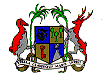 EMBASSY OF THE REPUBLIC OF MAURITIUS & PERMANENT MISSION TO THE UNITED NATIONS AND OTHER INTERNATIONAL ORGANISATIONSAMBASSADE DE LA REPUBLIQUE DE MAURICE ET MISSION PERMANENTE AUPRES  DES  NATIONS UNIESET DES AUTRES ORGANISATIONS INTERNATIONALESSTATEMENT OF THE PERMANENT MISSION OF THE REPUBLIC OF MAURITIUS TO THE UNITED NATIONS, GENEVA DURING THE UNIVERSAL PERIODIC REVIEW OF SERBIA10 May 2023– 09 00 hrsThank you Mr.  President,The Mauritius delegation extends a very warm welcome to the delegation of Serbia during this fourth cycle of the UPR.Mauritius applauds the support provided by the Government of Serbia to students from vulnerable social groups, such as a the provision of free textbooks, in order to have a proper schooling.In a constructive spirit, Mauritius recommends that Serbia:Develop a strategy to provide inclusive access to education to all students, in particular to girls and students with disabilities; andPut in place definite anti-poverty policies and measures, to reduce gender inequality between the men and women and to increase women’s participation in economic activities.We wish Serbia a successful review. Thank you.